Komercijalna i trgovačka škola Bjelovar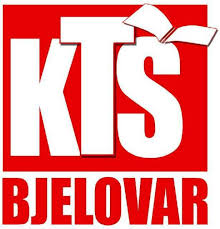 Poljana dr. Franje Tuđmana 9 43 000 Bjelovartel: 043/241 920, 043/241 276http://www.trgovackaskola-bjelovar.hr/PRIJAVNICAza odabir učenika sudionika mobilnosti u okviru odobrenog Erasmus+ projekta „2 u 1,  zajedno u Irsku“Podaci o učeniku/ci prijavitelju*:Podaci o ocjenama*: Podaci o roditelju/staratelju*:Prijavnicu potpisanu poslati s ostalim dokumentima na e-mail adresu kts.erasmus2021@gmail.comRoditelj/staratelj suglasan je s prijavom			 Učenik/ca podnositelj prijave*:učenika/učenice*:________________________________				_________________________Potpis roditelja/staratelja							Potpis učenika/ce*) Sva polja obavezno je popuniti.Ime i prezimeRazredDatum rođenjae-mail adresa Kontakt telefon OcjenePrvi razredDrugi razredOpći uspjehStrukovne vježbeEngleski jezik Poslovne komunikacijeInformatikaPoduzetništvo Ime i prezime Kontakt telefon e-mail adresa za kontakt